Публичный доклад директора Муниципального общеобразовательного бюджетного учреждения “Средняя общеобразовательная школа №4” Арсеньевского городского округаУважаемые педагоги и родители! Представляем Вашему вниманию отчет о работе образовательной организации за 2014-2015 учебный год. Надеемся на продолжение конструктивного диалога и эффективное взаимодействие с Вами, уважаемые родители. Узнать, как прошёл учебный год, чем жили ваши дети, Вы можете, посетив школьный сайт http://ars-school4.narod.ru. Свои отзывы, вопросы и предложения можете отправить через систему электронных дневников http://dnevniki.shkolapk.ru или на электронный адрес  arsschool_4@list.ru. Так же мы всегда готовы к «живому» диалогу.Одной из основных задач школы, заявленной в новых федеральных государственных образовательных стандартах, является - обеспечить формирование нравственных качеств личности, патриотизма, гражданской идентичности, подготовить выпускников школы к продолжению образования, получению профессии и трудовой деятельности на благо своей страны. Подводя итоги 2014-2015 учебного года, хотелось бы отметить значимые для страны события и даты календарного года, которые стали основой организации учебно-воспитательной работы в образовательной организации. Во-первых, 2015 год  объявлен годом литературы, во-вторых, это год празднования 70-летия Победы. Основополагающим, объединившим два события, стал школьный социальный проект «Школа – читальный зал». В рамках проекта решались задачи современного образования: пропаганда читательской активности, возрождение традиций, менялся интерьер (пространство) школы, особое внимание было уделено изучению русского языка и литературы. Реализовать поставленные задачи предполагалось через особый уклад жизни в школе, объединяющий урочную, внеурочную и внеклассную деятельность всех участников образовательного процесса. В течение учебного года педагогическим коллективом создавалась среда, в которой предоставлялась возможность для раскрытия способностей обучающихся, формировались ценности, закладывались глубокие и прочные знания основ наук. В докладе представлен анализ учебно-воспитательной работы, научно-методической и административно-хозяйственной деятельности.        	Содержание учебной и воспитательной деятельности в 2014-2015 учебном году  формировалось в соответствии с Законом РФ «Об образовании в Российской Федерации», нормативными и правовыми документами Министерства образования и науки РФ, Департамента образования и науки приморского края, управления образования администрации Арсеньевского городского округа. Организация учебно-воспитательного процесса была направлена  на достижение следующих целей и задач:·         Поэтапное введение ФГОС ООО: мониторинг уровня освоения образовательных программ.·         Создание условий для качественного ведения образовательного процесса.·         Формирование у школьников культуры межличностных отношений.Стратегической целью деятельности педагогического коллектива остается создание в образовательном учреждении среды, максимально способствующей умственному, психическому, физическому и нравственному развитию детей и подростков, обеспечивающей социальную адаптацию, профессиональную подготовку и профориентацию детей. Формирование общей культуры личности обучающихся на основе усвоения обязательного минимума содержания общеобразовательных программ, воспитание гражданственности, трудолюбия, уважения к правам и свободам человека, любви к окружающей природе, Родине, семье, формирование здорового образа жизни.В образовательном учреждении обучаются дети преимущественно микрорайона, разных социальных категорий:Первого сентября 2014 года было сформировано два первых класса. Традиционно первая неделя была организована как входной мониторинг в форме проектных задач. Данная форма позволила определить уровень сформированности универсальных учебных действий. В результате проведенной диагностики установлено, что 71% учащихся готовы к обучению в школе, а у 29% выявлены: недостаточная мотивация к обучению, слабое внимание и низкий уровень готовности.В декабре первоклассники были задействованы в проектной задаче «Конструирование игровой площадки». Данный вид работы помог определить уровень сформированности умения группового взаимодействия, метапредметных УУД:Итоговая диагностика была проведена в мае в форме проектной задачи «Город сказочных героев»:Из приведённых данных видно, что процент первоклассников, у которых сформировались УУД, к концу года увеличился.В 1-4 классах итоговая оценка предметных и метапредметных результатов проводится  на основе УМК «Школа 2100».         	Цель работы по русскому языку – определение достижения учащимися 1-4-го классов уровня обязательной подготовки по предмету, а также сформированности некоторых УУД – правильного восприятия учебной задачи, умения работать самостоятельно, по плану, контролировать свои действия, находить несколько правильных ответов, ставить задачу.Оценка уровня достижения предметных результатов показала следующие результаты по русскому языку в 1-х классах:В сравнении с 1 классами 2013-2014 учебного года повысился процент учащихся, освоивших программу на низком уровне:Таблица предметных результатов по русскому языку во 2-х классах в сравнении с 2013-2014 учебным годом:Таблица предметных результатов по русскому языку в 3-х классах:Таблица предметных результатов по русскому языку в 4-х классах: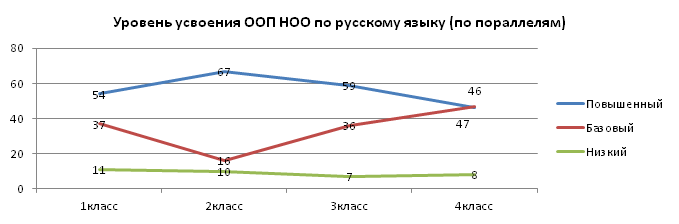 Цель  работы по математике – определить уровень обязательной подготовки по предмету, а также сформированность некоторых УУД – ориентация в информационном пространстве, правильное восприятие учебной задачи, контроль и корректировка собственных действий по ходу выполнения задания.Оценка уровня достижения предметных результатов показала следующие результаты по математике в 1-х классах:В сравнении с 2013-2014 учебным годом повысился процент учащихся с низким уровнем освоения программы:Таблица предметных результатов по математике во 2-х классах в сравнении с 2013-2014 учебных годом:Таблица предметных результатов по математике во 3-х классах:Таблица предметных результатов по математике во 4-х классах: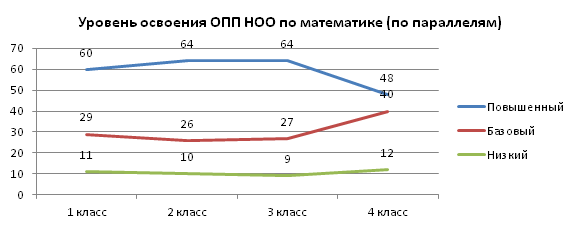 Вывод: 94 % учащихся 1 классов по русскому языку и 96 % учащихся 1 классов по математике выполнили работу на повышенном и базовом  уровне, а значит, большая часть учащихся готова к обучению во 2 классе. В сравнение с 2013-2014 учебным годом в данной параллели увеличился процент учащихся освоивших ООП НОО на низком уровне: по математике с 1,5% до 4%, по русскому языку с 0% до 6%.По итогам работы во 2-4-х классах наблюдается незначительное понижение качества по математике и русскому языку в сравнении  с 2013-2014 учебным годом, но повысилась общая успеваемость. При выполнении контрольных работ затруднения вызвали темы по математике: площадь фигур; порядок арифметических действий в выражении; при решении текстовых задач (выбор действий и вычислительный навык); по русскому языку: правописание разделительного твёрдого знака; проверяемая и непроверяемая безударная гласная в корне; знаки препинания в сложных предложениях; непроизносимая согласная.  	Оценка уровня достижений метапредметных результатов, проведенная на основе КИМ УМК «Школа 2100», показала сформированность следующих УУД:Регулятивные УУД (% учащихся)Вывод: В первых классах наблюдается достаточно высокий процент учащихся у которых сформированы умения определять цель деятельности на уроке, работать по плану, составлять план, контролировать выполнение задания.Во вторых классах в  сравнении с 2013-2014 учебным годом наблюдается небольшой рост процента учащихся у которых сформированы УУД. В третьих классах наблюдается уменьшение процента учащихся со сформированными умениями работать по плану, сверять действия с целью, находить и исправлять ошибки, (умение определять правильность выполнения задания вызвало наибольшее затруднение), рост наблюдается только по умению определять цель деятельности на уроке. Также следует отметить, что в 4-х классах ни одно умение у 100% обучающихся не сформировано.Познавательные  УУД (% учащихся)Вывод: В первых классах наибольшие трудности вызвали задания, где проверялась сформированность познавательных УУД: умение переводить информацию из одного вида в другой; умение искать нужную информацию. Во 2-х классах трудности вызвали задания, где проверялась сформированность познавательных УУД: умение наблюдать и делать самостоятельно выводы. В 3-х классах - задания, где проверялась сформированность познавательных УУД: умение определять причины явлений и событий, делать выводы на основе обобщения знаний, определять нужную информацию для решения задачи. В четвёртых классах затруднения вызвали задания, где проверялась сформированность познавательных УУД: умение определять причины явлений и событий, делать выводы на основе обобщения знаний.Коммуникативные  УУД (% учащихся)Вывод: В сравнении с 2013-2014 учебным годом вызвали затруднения коммуникативные УУД: умение искать информацию, данную в неявном виде, истолковывать текст через творческий пересказ.Личностные результатыВывод: Все учащиеся приступили к выполнению задания, что говорит о готовности давать нравственную оценку поступкам героя и оценивать правильность поведения в быту. Но требуется специальная работа с учащимися, которые не справились с заданиями.        	По итогам проведенного контроля усвоения учебных программ можно сделать вывод:  все учащиеся начальной школы в той или иной мере освоили ООП НОО, показали знания, соответствующие федеральным государственным образовательным стандартам и готовы к дальнейшему обучению.В 2014-2015 учебном году школа работала в одну смену, по шестидневному учебному плану. На 1 сентября 2014 - 2015 учебного года количество учащихся составляет 590 человек, 23 класс-комплектов: 9 - начального общего образования, 11 – основного общего образования, 3 - среднего общего образования.  На конец учебного года – 584 учащихся.Количественные показатели по годам:Оценочную аттестацию прошли 526 учащихся 2-11 классов. В результате: успеваемость по предметам учебного плана на конец года составила 100%, качество знаний составило -  46%.Образовательная программа и учебный план предусматривают получение общего образования и развитие ребенка в процессе обучения. Главным условием для достижения этих целей   является включение каждого учащегося на каждом учебном занятии в деятельность с учетом его способностей и возможностей.Педагогический коллектив располагает отлаженной системой дифференцированного подхода к учащимся, обеспечивая достаточный уровень общего образования и воспитания.Анализируя показатели учебной деятельности,  можно отметить следующие результаты: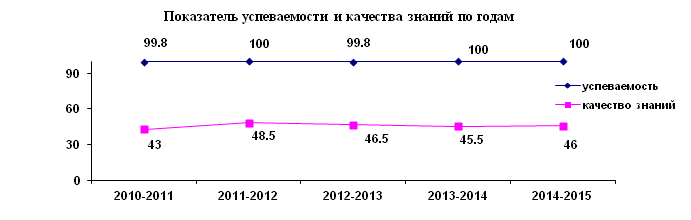  Показатель качества знаний повысился на 0,5% по сравнению с 2013-2014 учебным годом.  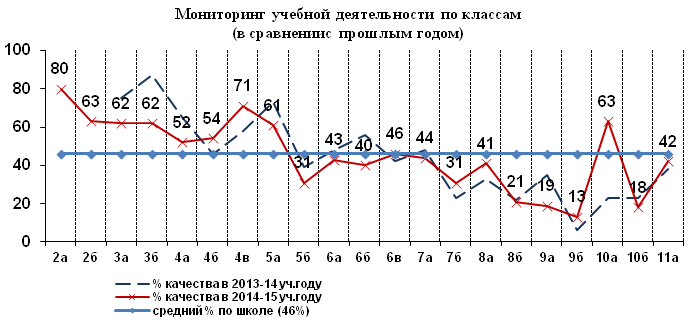       	Обучение на ступени основного общего и среднего общего образования завершает государственная итоговая аттестация (ГИА). В 2014-15 учебном году ГИА в форме ОГЭ по русскому языку и математике прошли – 37 учащихся 9-х классов (100%), в форме ЕГЭ – 26 учащихся 11-го класса (100%).Результаты ОГЭ9 класс Показатели  качества знаний по русскому языку и математике повысились.Сложившаяся система подготовки учащихся 11 классов к государственной итоговой аттестации позволяет добиться 100% сдачи ЕГЭ по основным предметам (русский язык и математика), а также хороших результатов по предметам по выбору:Рейтинг сдачи ЕГЭ по годам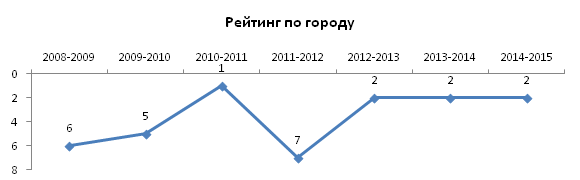 Образовательная организация продолжила экспериментальную деятельность по введению ФГОС. В текущем году работа велась в двух направлениях: реализация ФГОС ООО (5 класс) и разработка системы оценки качества общего образования. В направлении реализации ФГОС ООО апробировался учебный план, составлялись рабочие программы и программы воспитательной работы. Для  адаптации пятиклассников сохранена привычная организация образовательного процесса, использующаяся в начальной школе. В результате была отмечена достаточно быстрая адаптация к новым условиям, педагогам, предметам, требованиям. Но следует обратить внимание классных руководителей начальной школы и 5-6 классов на формирование у учащихся регулятивных  УУД: организовывать своё рабочее место, планировать, выполнять самооценку, осуществлять контроль. Реализуя основные образовательные программы, в 2014-2015 учебном году в образовательной организации на 100% укомплектован педагогический штат. Образовательные программы выполнены в полном объеме. Все учителя имеют педагогическое образование (85% - высшее), ежегодно проходят курсы повышения квалификации (проблемные курсы - 26%, 100% - посетили семинары по внедрению ФГОС, курсы подготовки экспертов предметных комиссий ЕГЭ: химия, физика, информатика, английский язык). Своевременно подтверждают уровень своей квалификации: высшая категория – 29%, первая категория – 38%.Особое внимание педагогический коллектив уделяет развитию у учащихся интеллектуальных способностей. С этой целью ежегодно формируется образовательное пространство школы за счет социальных партнеров, совместной работы с учреждениями дополнительного образования, разнообразного веера образовательных событий. Впервые прошел День наук, организованный и проведенный учащимися 10-11 классов. В рамках интеллектуального марафона прошла школьная научно-практическая конференция «Ступени к успеху». Были представлены работы в разных номинациях, 18 работ были выставлены на городскую НПК «Ступени к успеху» (Диплом 1 степени – 5, Диплом 2 степени – 6, Диплом 3 степени – 5, Диплом участника – 2). Ежегодно учащиеся принимают участие в региональной конференции исследовательских работ «Юный исследователь» (Диплом победителя– 2, Сертификат участника – 1), региональной конференции «В науку первые шаги» (Диплом 3 степени – 2, Диплом участника – 3). Высокую оценку получили творческие работы учащихся на Медиафестивале «Открытие» (Диплом участника – 4, сертификат участника – 6).Традиционно принимали участие в Международной олимпиаде по основам наук (65%), Всероссийской олимпиаде школьников «Олимпус» (61%), Всероссийской олимпиаде по русскому языку «Русский медвежонок» (30%), Северо-Восточной олимпиаде для 10-11 классов (75%). Впервые учащиеся 10-11 классов приняли участие во 2 туре Северо-Восточной олимпиады: Мерзлякова Е. (10 класс) стала победителем (социально-гуманитарного направления), а Щербакова А. (11 класс) заняла 3 место по обществознанию.С сентября 2014 года МОБУ СОШ №4 является сетевой федеральной инновационной площадкой ОИРО по теме: ««Построение школьной системы оценки качества общего образования» под руководством генерального директора Образовательного частного учреждения дополнительного профессионального обучения  Открытого института «Развивающее образование» (ОИРО) г. Москвы Воронцова Алексея Борисовича (приказ  № 47 от 09.09.2014г. в соответствии с приказом Министерства Образования и науки РФ №1819 от 26 мая 2011г. «О присвоении статуса Федеральной инновационной площадки на 2011-2015 г.г.»).   В работе площадки приняли участие учителя начальных классов: Петренко Е.В., Карасёва Н.Г., Осадчук Е.В.; основного общего образования: Ясина С.Г., Кантемирова Л.П. Педагоги посетили 9 обучающих вебинаров, семинар в ПК ИРО, выделили содержательные предметные линии по предметам; определили ключевые умения; разработали диагностические задания репродуктивного, рефлексивного, функционального и творческого уровней.Цель воспитательной работы школы: создание оптимальных условий для  развития, саморазвития и самореализации гуманной, свободной, социально мобильной личности, востребованной в современном обществе.В  2014-2015 учебном году коллектив школы решал следующие воспитательные задачи:Ø	формирование у школьников системы духовно-нравственных ценностей,  готовности к самостоятельному нравственному выбору; Ø	формирование у школьников гражданской ответственности и правового самосознания;Ø	развитие познавательной и социальной  активности учащихся, воспитание ответственного отношения к учебе, сознательной  дисциплины, потребности в самосовершенствовании и самореализации;Ø	формирование основ культуры общения и построения межличностных отношений, развитие организаторских, партнерских и лидерских качеств, коммуникативных навыков;Ø	воспитание самостоятельности и инициативности, приучение к различным видам общественной деятельности, развитие творческой индивидуальности и креативности.Для реализации поставленных задач разработаны программы, составлены планы воспита­тельной работы. В течение учебного года были реализованы  следующие программа «Поколение будущего выбирает…», «Здоровье», программа работы с родителями «Дети – будущее каждой семьи», комплексный план по профилактике безнадзорности, предупреждению правонарушений среди подростков. Содержание учебных дисциплин также имеет воспитательную направленность. Таким образом, весь педагогический коллектив реали­зовывал  воспитательную функцию в процес­се обучения.В воспитательной работе школы  определены приоритетные направления деятельности: гражданско-правовое, патриотическое, спортивно – оздоровительное, экологическое, духовно – нравственное, художественно-эстетическое. Особое внимание в 2014-2015 учебном году уделялось формированию духовно-нравственного и гражданско-патриотического воспитания.В течение учебного года шла большая работа по подготовке к празднованию 70-летия Победы. В каждом классе были оформлены стенды, в рамках школьной Битвы хоров были исполнены песни военных лет, для жителей микрорайона организована Танцевальная площадка 40-х. Учащиеся читали стихи, рассказы, романы, ставили постановки.На протяжении нескольких лет собиралась информация о выпускнике школы, геройски погибшем в Чеченской республике Красуле Игоре. Благодаря учителю истории Якимовой Марине Николаевне, которая организовала исследовательскую поисковую группу, материал был обобщен, и 20 февраля состоялось открытие мемориальной доски в память Игоря, на котором присутствовали родственники, представители «Боевого братства», ветераны, спонсоры.К числу сильных сторон организации воспитательного процесса в школе относится развитие системы дополнительно образования с целью удовлетворения потребностей детей в самообразовании, разностороннего развития личности, создания условий для творческого самоопределения. Количество  кружков и секций в 2014-2015 учебном году значительно выросло в связи с возможностью предоставления платных дополнительных образовательных услуг.Анализ занятости обучающихся в системе дополнительного образования  показал, что занятость учащихся остается стабильно высокой.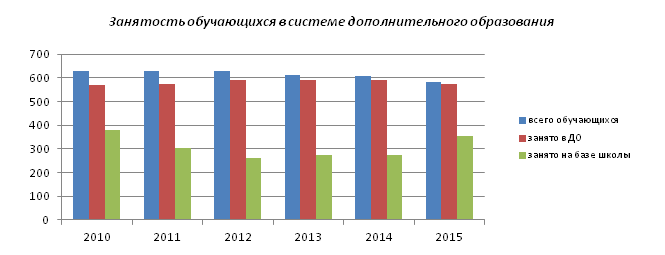 Большое внимание уделялось занятости учащихся, входящих в «особые группы» социального паспорта школы: занятость в системе дополнительного образования на 15.10.2015 г. составляет - 97% (15.10.2011 – 87%, на 01.01.2012 г. – 91%, 15.10.2013 -94%).Ежегодно администрацией и педагогическим коллективом школы проводится комплексная работа по организации занятости учащихся в летний период. На базе школы для учащихся начальной школы функционировал оздоровительный лагерь с дневным пребыванием «Город мастеров», профильный лагерь для учащихся среднего и старшего звена, трудовые объединения школьников. Процент учащихся, занятых на базе школы в летний период  составил – 92%.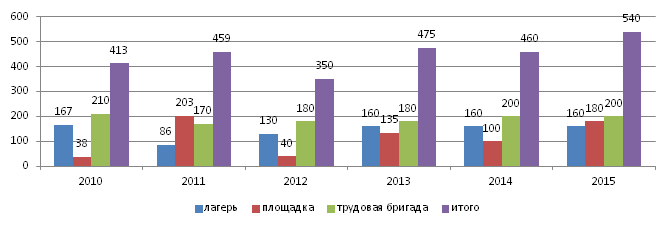 Для качественной организации образовательного процесса, сохранения физического и психологического здоровья обучающихся, в соответствии с СанПиНами в образовательной организации создаются комфортные и безопасные условия.Выполнены работы за счет средств бюджета Арсеньевского городского округа:На ведение уставной деятельности из внебюджетных средств получено 101 500-00 рублей. Поступившие средства были израсходованы на:1.                  Сантехнический материал – 35 446 руб.2.                  Хозяйственный и строительный материал – 66 054 руб.Изготовление и установка пластиковых окон (туалет девочек 2 этаж нач. блок, мальчиков 2 этаж)Изготовление и установка пластиковой двери (туалет девочек 3 этаж нач. блок, мальчиков 2 этаж).Администрация школы и педагогический коллектив выражает благодарность родителям, активно участвующим в развитии образовательного учреждения, создании безопасных и комфортных условий для обучения и воспитания.Директор МОБУ СОШ №4 Коханова Оксана СергеевнаКатегория01.09.201401.09.201301.09.201201.09.201101.09.2010Многодетные семьи2828465260Опекунские семьи2927293025Семьи, нуждающиеся в соц. защите1517151827КлассЛичностные УУД (качества лидера)Регулятивные УУДПознавательные УУДКоммуникативные УУД1А12%49%38%36%1Б50%68%73%69%Итого31%59%56%%52%КлассЛичностные УУД (качества лидера)Регулятивные УУДПознавательные УУДКоммуникативные УУД1А18%55%50%53%1Б52%72%80%76%Итого35%64%65%65%КлассУровеньУровеньУровеньУровеньУровеньУровеньУровеньУровеньКлассПовышенныйПовышенныйПовышенныйПовышенныйБазовыйБазовыйНизкийНизкийКласс«Отлично»«Отлично»«Хорошо»«Хорошо»«Зачтено»«Зачтено»«Незачтено»«Незачтено»КлассКол-во%Кол-во%Кол-во%Кол-во%1 «А»1657725518001 «Б»5185181554311КлассУровеньУровеньУровеньУровеньУровеньУровеньУровеньУровеньКлассПовышенныйПовышенныйПовышенныйПовышенныйБазовыйБазовыйНизкийНизкийКласс«Отлично»«Отлично»«Хорошо»«Хорошо»«Зачтено»«Зачтено»«Незачтено»«Незачтено»Класс%2013-14.1 класс%2014-15.1 класс%2013-141 класс%2014-15г1 класс%2013-14г.1 класс%2014-15г1 класс%2013-14г.1 класс%2014-15г.1 классИТОГО47384022133606КлассУровеньУровеньУровеньУровеньУровеньУровеньУровеньУровеньКлассПовышенный (%)Повышенный (%)Повышенный (%)Повышенный (%)Базовый (%)Базовый (%)Низкий (%)Низкий (%)Класс«Отлично»«Отлично»«Хорошо»«Хорошо»«Зачтено»«Зачтено»«Незачтено»«Незачтено»Класс1 класс2 класс1 класс2 класс1 класс2класс1 класс2 класс2 «А»525335331314002 «Б»42194548133300Итого47364041132400КлассУровеньУровеньУровеньУровеньУровеньУровеньУровеньУровеньУровеньУровеньУровеньУровеньКлассПовышенный (%)Повышенный (%)Повышенный (%)Повышенный (%)Повышенный (%)Повышенный (%)Базовый (%)Базовый (%)Базовый (%)Низкий (%)Низкий (%)Низкий (%)Класс«Отлично»«Отлично»«Отлично»«Хорошо»«Хорошо»«Хорошо»«Зачтено»«Зачтено»«Зачтено»«Незачтено»«Незачтено»«Незачтено»Класс1 кл2 кл3 кл1 кл2 кл3 кл1 кл2 кл3 кл1 кл2 кл3 кл3 а48581032234161938100103 б10313143313540212261712Итого29452137273323203088,511КлассУровеньУровеньУровеньУровеньУровеньУровеньУровеньУровеньУровеньУровеньУровеньУровеньУровеньУровеньУровеньУровеньКлассПовышенныйПовышенныйПовышенныйПовышенныйПовышенныйПовышенныйПовышенныйПовышенныйБазовыйБазовыйБазовыйБазовыйНизкийНизкийНизкийНизкийКласс«Отлично»«Отлично»«Отлично»«Отлично»«Хорошо»«Хорошо»«Хорошо»«Хорошо»«Зачтено»«Зачтено»«Зачтено»«Зачтено»«Незачтено»«Незачтено»«Незачтено»«Незачтено»Класс1к2к3 к4 к1к2к3 к4 к1к2к3 к4 к1к2к3 к4 к4 а33271712234658523327212890474 б72534234343333239173341114054 в253720123021156305557115261012Итого223024163237353037163647111078КлассУровеньУровеньУровеньУровеньУровеньУровеньУровеньУровеньКлассПовышенныйПовышенныйПовышенныйПовышенныйБазовыйБазовыйНизкийНизкийКласс«Отлично»«Отлично»«Хорошо»«Хорошо»«Зачтено»«Зачтено»«Незачтено»«Незачтено»КлассКоличество%Количество%Количество%Количество%1 «А»51714481035001 «Б»725829113927КлассУровеньУровеньУровеньУровеньУровеньУровеньУровеньУровеньКлассПовышенный (%)Повышенный (%)Повышенный (%)Повышенный (%)Базовый (%)Базовый (%)Низкий (%)Низкий (%)Класс«Отлично»«Отлично»«Хорошо»«Хорошо»«Зачтено»«Зачтено»«Незачтено»«Незачтено»Класс2013-2014г.2014-2015г.2013-2014г.2014-2015г2013-2014г.2014-2015г.2013-2014г.2014-2015г.ИТОГО5821233918371,54КлассУровеньУровеньУровеньУровеньУровеньУровеньУровеньУровеньКлассПовышенныйПовышенныйПовышенныйПовышенныйБазовыйБазовыйНизкийНизкийКласс«Отлично»«Отлично»«Хорошо»«Хорошо»«Зачтено»«Зачтено»«Незачтено»«Незачтено»Класс1 класс2 класс1 класс2 класс1 класс2класс1 класс2 класс2 «А»614720401610302 «Б»55192645193500Итого5833234318231,50КлассУровеньУровеньУровеньУровеньУровеньУровеньУровеньУровеньУровеньУровеньУровеньУровеньКлассПовышенныйПовышенныйПовышенныйПовышенныйПовышенныйПовышенныйБазовыйБазовыйБазовыйНизкийНизкийНизкийКласс«Отлично»«Отлично»«Отлично»«Хорошо»«Хорошо»«Хорошо»«Зачтено»«Зачтено»«Зачтено»«Незачтено»«Незачтено»«Незачтено»Класс1 кл 2   кл3 кл1 кл2 кл3 кл1 кл2 кл3 кл1 кл2 кл3 кл3 а292811324139262539136113 б7152737413847222710228Итого182219354139372433121410КлассУровеньУровеньУровеньУровеньУровеньУровеньУровеньУровеньУровеньУровеньУровеньУровеньУровеньУровеньУровеньУровеньКлассПовышенныйПовышенныйПовышенныйПовышенныйПовышенныйПовышенныйПовышенныйПовышенныйБазовыйБазовыйБазовыйБазовыйНизкийНизкийНизкийНизкийКласс«Отлично»«Отлично»«Отлично»«Отлично»«Хорошо»«Хорошо»«Хорошо»«Хорошо»«Зачтено»«Зачтено»«Зачтено»«Зачтено»«Незачтено»«Незачтено»«Незачтено»«Незачтено»Класс1к2к3 к4 к1к2к3 к4 к1к2к3 к4 к1к2к3 к4 к4 а4431192120275052242723281215884 б112221134652584332261739110444 в1720390433522122125226511151524Итого2424261236404836292627401110912ПараллельУмение определятьцель цель деятельности на урокеУмение работать по плануУмение контролировать выполнение заданияУмение высказывать своё предположениеУмение составлять план работыУмения выбирать средства для решения задачиУмения проверять и оценивать результат работы1 классов7181887168Не отслеживалосьНе отслеживалось2 классов757881Не отслеживалось7681Не  отслеживалось3 классов796858Не отслеживалось65Не отслеживалось284 классов918351Не отслеживалось65Не отслеживалось53ПараллельОбщеучебные УУДЛогические УУД1 классы64562 классы68783 классы57614 классы7964ПараллельУмение понимать и объяснять значение словУмение вычитывать информацию в явном видеУмение понимать главную мысль текстаУмение осознавать необходимость взаимопомощиУмение искать информацию, пояснять своё решениеУмение извлекать информацию из текста, использовать её для формулирования своей позицииУмение вычитывать информацию в неявном видеУмение истолковывать текст через творческий пересказ1 классы57796682Не отслеживалосьНе отслеживалосьНе отслеживалосьНе отслеживалось2 классыНе отслеживалось69Не отслеживалосьНе отслеживалось878169Не отслеживалось3 классы798982Не отслеживалосьНе отслеживалосьНе отслеживалось53524 классы788679Не отслеживалосьНе отслеживалосьНе отслеживалось6456Уровень1 классы 2014-20152 классы 2014-20153 классы 2014-20154 классы 2014-2015Выполнили задание89%89%83%80%Не выполнили задание11%11%17%20%Не приступили к выполнению заданий0%0%0%0%ГодыЧисленностьЧисленностьНаполняемостьГодыКлассов-комплектовУчащихсяНаполняемость2012-20132361126,52013-20142360926,42014-20152359025,4Предмет«3»«4»«5»% успеваемости (в прошлом году)% качества (в прошлом году)Русский язык21025100 (100)94,6 (78,9)Математика25102 100 (100)32,4 (22,4)ПредметКол-во выбравшихМинимальный  баллСредний балл по предмету (рейтинг) 2015г.Средний балл в 2014 г.Средний балл по городуМаксимальный баллРусский язык264366,42 (4)64 (4)65,195Математика (б)733,9 (5)-3,945Математика (п)192754,11 (2)57 (1)49,7782Информатика36669 (1)65 (2)53,8872Биология64247,6 (6)55,5 (4)55,1967История63745,5 (6)52,7 (2)45,868Обществознание144556,45 (5)60 (1)54,786Химия44159 (3)57,7 (4)58,275Физика84873,37 (2)51,8 (2)56,0794Английский язык16161 (4)48,3 (4)55,3661Литература16969 (1)-5169Предмет2008-092009-20102010-20112011-20122012-132013-20142014-2015Русский язык6437344Математика (б)------5Математика (п)1215312Информатика5217321Биология5166746История6-43526Литература1-15--1Обществознание7612215Химия7522543Физика4563122Английский язык76-5644География1--2---Приобретение (замена, перезарядка) первичных средств пожаротушения9 030 руб.Страхование гражданской ответственности3 900 руб.Техническое обслуживание АПС34 344 руб.Проверка состояния огнезащитной обработки кровли1 500 руб.Обучение руководителей, специалистов (ППБ, ОТ, электробезопасность)4 500 руб.Лабораторные замеры электрооборудования6 500 руб.Приобретение сантехнического материала для медицинского кабинета8 706 руб.Приобретение сантехнического материала для ремонта туалетов девочек начальный блок41 294 руб.Спец. оценка условий труда6 600 руб.Изготовление проектов ФЭС10 000 руб.Установка видеонаблюдения100 000 руб.ИТОГО226 374 руб.